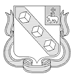 БЕРЕЗНИКОВСКАЯ ГОРОДСКАЯ ДУМАПЕРМСКИЙ КРАЙVII СОЗЫВРЕШЕНИЕ № 228 		Дата принятия 31 января 2022 г. В соответствии с пунктом 4 статьи 1 Регламента Березниковской городской Думы, принятого решением Березниковской городской Думы от 27 декабря 2005 г. № 54Березниковская городская Дума РЕШАЕТ:1.Утвердить прилагаемый План правотворческой деятельности Березниковской городской Думы на 2022 год.2.Разместить настоящее решение на официальном сайте Березниковской городской Думы, на Официальном портале правовой информации города Березники в информационно-телекоммуникационной сети «Интернет».3.Настоящее решение вступает в силу со дня его подписания.ПЛАНправотворческой деятельности Березниковской городской Думы на 2022 годЯНВАРЬФЕВРАЛЬМАРТАПРЕЛЬМАЙИЮНЬИЮЛЬАВГУСТСЕНТЯБРЬОКТЯБРЬНОЯБРЬДЕКАБРЬОб утверждении Плана правотворческой деятельности Березниковской городской Думы на 2022 годПредседатель Березниковской городской Думы                                                              Э.В.СмирновУТВЕРЖДЕНрешениемБерезниковской городской Думыот 31.01.2022 № 228№ п/пНаименование проекта правового акта, иные вопросы, подлежащие рассмотрениюСубъект правотворческой инициативыРазработчикпроектаправового акта1.Об утверждении Плана правотворческой деятельности Березниковской городской Думы на 2022 годБерезниковская городская ДумаПредседатель Березниковской городской Думы2.О внесении изменений в решение Березниковской городской Думы от 25.02.2021 № 70 «Об утверждении Положения о старосте сельского населенного пункта в муниципальном образовании «Город Березники»»Березниковская городская ДумаПредседатель Березниковской городской Думы3.О признании утратившим силу решения Березниковской городской Думы от 29.05.2019 № 596 «Об утверждении Порядка ведения перечня видов муниципального контроля и органов местного самоуправления  муниципального образования «Город Березники», уполномоченных на их осуществление, на территории муниципального образования «Город Березники»Глава города Березники – глава администрации города БерезникиКонтрольное управление администрации города Березники4.О внесении изменений в приложение 2 к решению Думы Усольского городского поселения от 27.06.2013 № 347 «О ликвидации Думы Усольского городского поселения, администрации Усольского городского поселения»Глава города Березники – глава администрации города БерезникиУправление делами администрации города Березники5.О принятии в первом чтении проекта решения Березниковской городской Думы «О внесении изменений в Правила благоустройства территории муниципального образования «Город Березники» Пермского края, утвержденные решением Березниковской городской Думы от 26.09.2018 № 440»Глава города Березники – глава администрации города БерезникиУправление благоустройства администрации города Березники6.О внесении изменений в прогнозный план приватизации муниципального имущества, находящегося в собственности муниципального образования «Город Березники» Пермского края, на 2022 год и плановый период 2023 и 2024 годов, утвержденный решением Березниковской городской Думы от 01.07.2021 № 111Глава города Березники – глава администрации города БерезникиУправление имущественных и земельных отношений администрации города Березники7.Информация об уборке территории муниципального образования «Город Березники» Пермского края в зимний период 2021-2022 годов в разделе «Разное»Березниковская городская ДумаУправление благоустройства администрации города Березники8.Информация об организации транспортного обслуживания жителей муниципального образования «Город Березники» Пермского края в разделе «Разное»Березниковская городская ДумаУправление городского хозяйства администрации города Березники9.Информация о подготовке к празднованию 90-летия со дня основания города Березники в разделе «Разное»Березниковская городская ДумаУправление по связям с общественностью и вопросам внутренней политики администрации города Березники1.Об отчете начальника Отдела МВД России по Березниковскому городскому округу о деятельности полиции по итогам 12 месяцев 2021 годаБерезниковская городская ДумаОтдел МВДРоссии по Березниковскому городскому округуПредседатель Березниковской городской ДумыНачальник Отдела МВД России по Березниковскому городскому округу2.Об отчете о деятельности Березниковской городской Думы в 2021 годуБерезниковская городская ДумаПредседатель Березниковской городской Думы3.Об отчете о деятельности Контрольно-счетной палаты муниципального образования «Город Березники» в 2021 годуБерезниковская городская ДумаКонтрольно-счетная палата муниципального образования «Город Березники»Председатель Березниковскойгородской ДумыПредседатель Контрольно-счетной палаты муниципального образования «Город Березники» (далее – Контрольно-счетная палата)4.О внесении изменений в решение Березниковской городской Думы от 29.11.2011 № 281 «Об утверждении Положения о Контрольно-счетной палате муниципального образования «Город Березники», ее структуры и штатной численности»Контрольно-счетная палата Председатель Контрольно-счетной палаты 5.О внесении изменений в решение Березниковской городской Думы 
от 09.12.2021 № 215 «О бюджете муниципального образования «Город Березники» Пермского края на 2022 год и плановый период 2023-2024 годов»Глава города Березники – глава администрации города БерезникиФинансовое управление администрации города Березники6.О внесении изменений в решение Березниковской городской Думы 
от 28.10.2020 № 17 «Об утверждении квартальных и годовых форм отчета об исполнении бюджета муниципального образования «Город Березники»Глава города Березники – глава администрации города БерезникиФинансовое управление администрации города Березники7.О внесении изменений в решение Березниковской городской Думы 
от 27.03.2019 № 567 «Об утверждении Концепции размещения рекламных конструкций на территории муниципального образования «Город Березники»Глава города Березники – глава администрации города БерезникиУправление по вопросам потребительского рынка 
и развитию предпринимательства администрации города Березники8.Об утверждении отчета о результатах приватизации муниципального имущества, находящегося в собственности муниципального образования «Город Березники» Пермского края, за 2021 годГлава города Березники – глава администрации города БерезникиУправление имущественных 
и земельных отношений администрации города Березники9.О внесении изменений в Правила благоустройства территории муниципального образования «Город Березники» Пермского края, утвержденные решением Березниковской городской Думы от 26.09.2018  № 440Глава города Березники – глава администрации города БерезникиУправление благоустройства администрации города Березники10.Об утверждении перечня категорий граждан, получающих физкультурно-спортивные услуги в муниципальных учреждениях спорта муниципального образования «Город Березники» Пермского края бесплатно или на льготных условиях  Глава города Березники – глава администрации города БерезникиКомитет по физической культуре и спорту администрации города Березники11.Отчет о деятельности за 2021 год и планах на 2022 год Общества 
с ограниченной ответственностью «Объединенные региональные электрические сети Березники» в разделе «Разное»Глава города Березники – глава администрации города БерезникиУправление городского хозяйства администрации города Березники, ООО «Объединенные региональные электрические сети Березники»12.Отчет о деятельности за 2021 год и планах на 2022 год Общества 
с ограниченной ответственностью «Энергоресурс» в разделе «Разное»Глава города Березники – глава администрации города БерезникиУправление городского хозяйства администрации города Березники,ООО «Энергоресурс»13.Отчет о деятельности за 2021 год и планах на 2022 год Общества 
с ограниченной ответственностью «Горгазсервис» в разделе «Разное»Глава города Березники – глава администрации города БерезникиУправление городского хозяйства администрации города Березники,ООО «Горгазсервис»1.О ежегодном отчете главы города Березники – главы администрации города Березники о результатах своей деятельности и деятельности Администрации города Березники, в том числе о решении вопросов, поставленных Березниковской городской Думой, за 2021 год Глава города Березники – глава администрации города БерезникиПланово-экономическое управление администрации города Березники2.О назначении публичных слушаний по проекту решения Березниковской городской Думы «О внесении изменений в Устав муниципального образования «Город Березники» Пермского края»Березниковская городская ДумаПредседатель Березниковской городской Думы3.Информация прокурора города Березники о состоянии законности на территории муниципального образования «Город Березники» Пермского края и предложениях по её укреплению в разделе «Разное»Березниковская городская Дума Прокурор города БерезникиПрокурор города Березники4.Информация природоохранного прокурора Березниковской межрайонной природоохранной прокуратуры о состоянии законности в сфере правоотношений, затрагивающих вопросы охраны окружающей природной среды на территории муниципального образования «Город Березники» Пермского края, предложениях по её укреплению в разделе «Разное»Березниковская городская Дума Березниковский межрайонный природоохранный прокурорБерезниковской межрайонной природоохранный прокурор 1.О внесении изменений в решение Березниковской городской Думы 
от 09.12.2021 № 215 «О бюджете муниципального образования «Город Березники» Пермского края на 2022 год и плановый период 2023-2024 годов»Глава города Березники – глава администрации города БерезникиФинансовое управление администрации города Березники2.О назначении публичных слушаний по отчету об исполнении бюджета муниципального образования «Город Березники» за 2021 год Березниковская городская ДумаПредседатель Березниковской городской Думы3.Информация о деятельности трехсторонней комиссии по регулированию социально-трудовых отношений на территории муниципального образования «Город Березники»  за 2021 год в разделе «Разное»Березниковская городская ДумаУправление по вопросам потребительского рынка и развитию предпринимательства администрации города Березники4.Информация о работе старост сельских населенных пунктов муниципального образования «Город Березники» Пермского края в разделе «Разное»Березниковская городская ДумаУправление по связям с общественностью и вопросам внутренней политики администрации города Березники5.Информация о реализации инициативных проектов на территории муниципального образования «Город Березники» Пермского края в разделе «Разное»Березниковская городская ДумаУправление по связям с общественностью и вопросам внутренней политики администрации города Березники6.Информация о состоянии работы по профилактике безнадзорности, беспризорности, правонарушений и антиобщественных действий несовершеннолетних на территории муниципального образования «Город Березники» Пермского края, а также о выявленных фактах нарушений прав и законных интересов несовершеннолетних за 2021 год в разделе «Разное»Березниковская городская Дума Глава города Березники – глава администрации города БерезникиОтдел по обеспечению деятельности комиссии по делам несовершеннолетних и защите их прав муниципального образования «Город Березники» Пермского края7.Информация о деятельности юридического лица независимо от организационно-правовой формы или индивидуального предпринимателя, осуществляющих деятельность по управлению многоквартирным домом (далее – управляющая организация): отчёты управляющих организаций перед жильцами; график уборки придомовых территорий; порядок отбора управляющих организаций в многоквартирных домах в разделе «Разное»Березниковская городская Дума Глава города Березники – глава администрации города БерезникиУправление городского хозяйства администрации города Березники1.О внесении изменений в Устав муниципального образования «Город Березники» Пермского краяБерезниковская городская ДумаПредседатель Березниковской городской Думы2.О присвоении звания «Почетный гражданин муниципального образования «Город Березники» Пермского края»Березниковская городская ДумаГлава города Березники – глава администрации города БерезникиУправление по связям с общественностью и вопросам внутренней политики администрации города Березники3.Об утверждении отчета об исполнении бюджета муниципального образования «Город Березники» за 2021 годГлава города Березники – глава администрации города БерезникиФинансовое управление администрации города Березники4.Информация  об исполнении бюджета муниципального образования «Город Березники» Пермского края за 1 квартал  2022 года в разделе «Разное»Березниковская городская ДумаГлава города Березники – глава администрации города БерезникиФинансовое управление администрации города Березники Контрольно-счетная палата 5.Отчет о деятельности за 2021 год и планах на 2022 год Общества 
с ограниченной ответственностью «Березниковская водоснабжающая компания» в разделе «Разное»Глава города Березники – глава администрации города БерезникиУправление городского хозяйства администрации города Березники,ООО «БВК»6.Отчет о деятельности Акционерного общества «Березниковская сетевая компания» за 2021 год и планах на 2022 год Публичного акционерного общества «Т ПЛЮС» в разделе «Разное»Глава города Березники – глава администрации города БерезникиУправление городского хозяйства администрации города Березники, ПАО «Т ПЛЮС»1.Об утверждении прогнозного плана приватизации муниципального имущества, находящегося в собственности муниципального образования «Город Березники» Пермского края, на 2023 год и плановый период 2024 и 2025 годовГлава города Березники – глава администрации города БерезникиУправление имущественных 
и земельных отношений администрации города Березники1.Информация о ходе реализации муниципальной программы «Привлечение и сохранение врачебных кадров» в 2021 году в разделе «Разное» с посещением детской городской больницы по Советскому проспекту в г.БерезникиГлава города Березники – глава администрации города БерезникиЗаместитель главы администрации, Главный врач ГБУЗ ПК «КБ им. Вагнера Е.А.» 2.Информация о ходе реализации муниципальной программы «Привлечение и сохранение тренерских кадров» в 2021 году в разделе «Разное»Глава города Березники – глава администрации города БерезникиКомитет по физической культуре и спорту администрации города Березники3.Информация о ходе реализации муниципальной программы «Привлечение  педагогических кадров» в 2021 году в разделе «Разное»Глава города Березники – глава администрации города БерезникиУправление образования администрации города Березники1.О внесении изменений в решение Березниковской городской Думы 
от 09.12.2021 № 215 «О бюджете муниципального образования «Город Березники» Пермского края на 2022 год и плановый период 2023 -2024 годов»Глава города Березники – глава администрации города БерезникиФинансовое управление администрации города Березники2.Информация  об исполнении бюджета муниципального образования «Город Березники» Пермского края за 6 месяцев 2022 года в разделе «Разное»Березниковская городская ДумаГлава города Березники – глава администрации города БерезникиФинансовое управление администрации города Березники Контрольно-счетная палата 3.Отчет о деятельности с января по июнь 2022 года и мероприятиях 
по подготовке к отопительному сезону 2022-2023 годов Общества 
с ограниченной ответственностью «Березниковская водоснабжающая компания» в разделе «Разное»Глава города Березники – глава администрации города БерезникиУправление городского хозяйства администрации города Березники,ООО «Березниковская водоснабжающая компания»4.Отчет о деятельности с января по июнь 2022 года и мероприятиях 
по подготовке к отопительному сезону 2022-2023 годов Публичного акционерного общества «Т ПЛЮС» в разделе «Разное»Глава города Березники – глава администрации города БерезникиУправление городского хозяйства администрации города Березники,ПАО «Т ПЛЮС»5.Отчет о деятельности с января по июнь 2022 года и мероприятиях 
по подготовке к отопительному сезону 2022-2023 годов Общества 
с ограниченной ответственностью «Объединенные региональные электрические сети Березники»  в разделе «Разное»Глава города Березники – глава администрации города БерезникиУправление городского хозяйства администрации города Березники,ООО «ОРЭС Березники»6.Отчет о деятельности с января по июнь 2022 года и мероприятиях 
по подготовке к отопительному сезону 2022-2023 годов Производственного отделения «Березниковские электрические сети» филиала открытого акционерного общества «Межрегиональная распределительная сетевая компания Урала» в разделе «Разное»Глава города Березники – глава администрации города БерезникиУправление городского хозяйства администрации города Березники,Производственное отделение «Березниковские электрические сети» филиала ОАО «МРСК Урала»7.Отчет о деятельности с января по июнь 2022 года и мероприятиях 
по подготовке к отопительному сезону 2022-2023 годов Общества 
с ограниченной ответственностью «Энергоресурс» в разделе «Разное»Глава города Березники – глава администрации города БерезникиУправление городского хозяйства администрации города Березники,ООО «Энергоресурс»8.Отчет о деятельности с января по июнь 2022 года и мероприятиях 
по подготовке к отопительному сезону 2022-2023 годов Общества 
с ограниченной ответственностью «Горгазсервис» в разделе «Разное»Глава города Березники – глава администрации города БерезникиУправление городского хозяйства администрации города Березники,ООО «Горгазсервис»1.О внесении изменений в Положение о бюджетном процессе муниципального образования «Город Березники» Пермского края, утвержденное решением Березниковской городской Думы от 30.10.2007 № 356 Глава города Березники – глава администрации города БерезникиФинансовое управление администрации города Березники2.Информация о реализации муниципальной программы «Формирование современной городской среды на территории муниципального образования «Город Березники», в том числе по объекту дорожно-тропиночной сети «Тропа здоровья» в районе реки Быгель, а также целевому показателю «Дворовые территории, приведенные в нормативное состояние» в разделе «Разное»Глава города Березники – глава администрации города БерезникиУправление благоустройства администрации города Березники3.Информация о реализации проектов инициативного бюджетирования на территории муниципального образования «Город Березники» Пермского края за 2021 год в разделе «Разное»Березниковская городская ДумаУправление по связям с общественностью и вопросам внутренней политики администрации города Березники1.О назначении публичных слушаний по проекту бюджета муниципального образования «Город Березники» Пермского края на 2023 год и плановый период 2024-2025 годовБерезниковская городская ДумаПредседатель Березниковской городской Думы2.Информация о капитальном ремонте автомобильных дорог в разделе «Разное» с осмотром объектов (ул.Мира, ул.Дощеникова, ул.8 Марта)Глава города Березники – глава администрации города БерезникиУправление благоустройства администрации города Березники3.Информация об итогах летней оздоровительной кампании 2021 года в разделе «Разное»Березниковская городская ДумаГлава города Березники – глава администрации города БерезникиУправление образования администрации города Березники1.О внесении изменений в решение Березниковской городской Думы 
от 09.12.2021 № 215 «О бюджете муниципального образования «Город Березники» Пермского края на 2022 год и плановый период 2023-2024 годов»Глава города Березники – глава администрации города БерезникиФинансовое управление администрации города Березники2.О принятии в первом чтении проекта бюджета муниципального образования «Город Березники» Пермского края на 2023 год и плановый период 2024-2025 годовГлава города Березники – глава администрации города БерезникиФинансовое управление администрации города Березники3.Информация  об исполнении бюджета муниципального образования «Город Березники» Пермского края за 9 месяцев 2022 года в разделе «Разное»Березниковская городская ДумаГлава города Березники – глава администрации города БерезникиФинансовое управление администрации города Березники Контрольно-счетная палата 4.Информация о ходе реконструкции, вводе объекта «Кинотеатр «Авангард» в эксплуатацию в разделе «Разное» с последующим его посещением  Березниковская городская ДумаМКУ «Управление капитального строительства»1.О бюджете муниципального образования «Город Березники» Пермского края на 2023 год и плановый период 2024-2025 годов Глава города Березники – глава администрации города БерезникиФинансовое управление администрации города Березники2.О внесении изменений в прогнозный план приватизации муниципального имущества, находящегося в собственности муниципального образования «Город Березники» Пермского края, на 2023 год и плановый период 2024 и 2025 годовГлава города Березники – глава администрации города БерезникиУправление имущественных 
и земельных отношений администрации города Березники 3.Информация об уборке территории муниципального образования «Город Березники» Пермского края в зимний период 2022-2023 годов в разделе «Разное»Березниковская городская ДумаГлава города Березники – глава администрации города БерезникиУправление благоустройства администрации города Березники